(Including Postgraduate and Postdoctoral Laboratory-Based Staff)APPENDIX D - BCG VACCINATION SAMPLE CONSENT OR DECLINE FORMName (please print) 		_______________________________________Staff I.D. Number 		_______________________________________School / Research Centre	_______________________________________Line Manager 			_______________________________________Office # 			_______________________________________CONSENT to BCG VACCINATIONI have read the information about Tuberculosis and the BCG vaccine at this link.  I have had an opportunity to ask questions of a qualified nurse or physician and understand the benefits and risks of BCG vaccination. I understand the risks and benefits of the vaccine, and consent to vaccination with BCG vaccine. However, as with all medical treatment, there is no guarantee that I will become immune or that I will not experience side effects from the vaccine.Signature:            ________________               Print Name: ______________________________Date Signed:       ________________DECLINE of BCG VACCINATION (SAMPLE)I have read the information about Tuberculosis and the BCG vaccine at this link. I UNDERSTAND that due to my occupational exposure to specimens contaminated with Mycobacterium tuberculosis, I may be at risk of acquiring tuberculosis infection. I have been given the opportunity to be vaccinated with BCG vaccine, at no charge to myself. However, I decline BCG vaccination at this time. I understand that by declining this vaccine, I continue to be at risk of contracting tuberculosis, a serious disease. If in the future I continue to have occupational exposure to the bacterium and I want to be vaccinated with BCG vaccine, I can consult with the DCU contracted provider and receive the vaccination at no charge to me.YES / NO √ Check here if you are declining vaccination because you previously received the BCG vaccination series elsewhere.Signature:            ________________               Print Name: ______________________________Date Signed:       _________________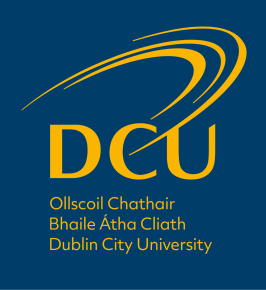 